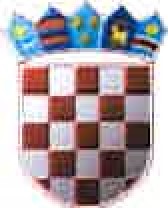      REPUBLIKA HRVATSKA    ZAGREBAČKA ŽUPANIJA             OPĆINA ORLE         OPĆINSKO VIJEĆE	Na temelju članka 35. Zakona o lokalnoj i područnoj (regionalnoj) samoupravi pročišćeni tekst zakona (NN 33/01, 60/01, 129/05, 109/07, 125/08, 36/09, 36/09, 150/11, 144/12, 19/13, 137/15, 123/17, 98/19) i članka 28. Statuta Općine Orle (“Glasnik Zagrebačke županije”, br. 15/21), Općinsko vijeće Općine Orle na svojoj 6. Sjednici održanoj 14.03.2022.  godine donosi ZAKLJUČAKo prihvaćanju Izvješća o  provedbi Plana gospodarenja otpadom na području Općine Orle za 2021. godinu					    	Članak 1.	Prihvaća se Izviješće o provedbi Plana gospodarenja otpadom na području Općina Orle za 2021. godinu. Članak 2.	Izvješće o provedbi Plana gospodarenja otpadom na području Općine Orle za 2021. godinu je  sastavni dio ovog Zaključka.					    	Članak 3.	 Zaključak stupa na snagu danom donošenja i objaviti će se u Glasniku Zagrebačke županije. KLASA:022-05/22-01/01 URBROJ:238/20-01-22-04Orle. 14. ožujka 2022. 									     Predsjednik									Općinskog vijeća          								             Dražen Podlejan